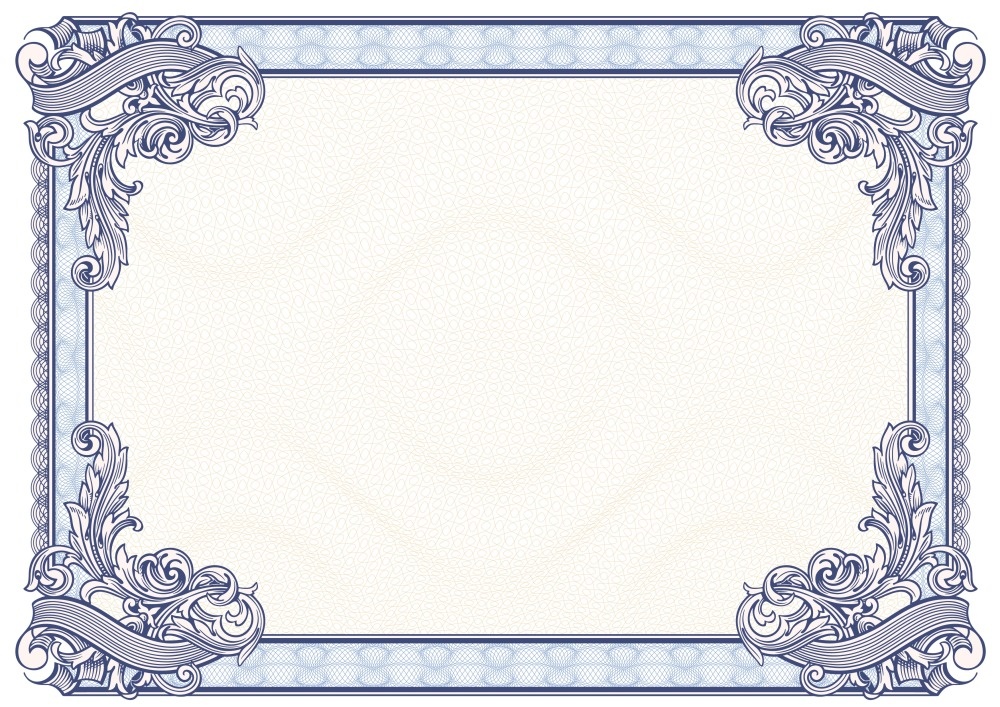 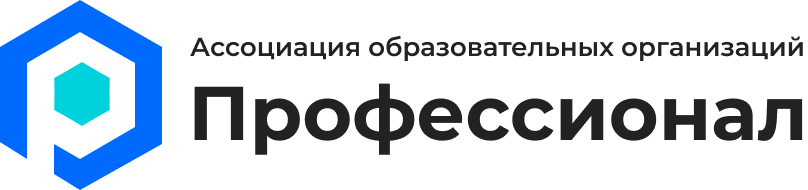 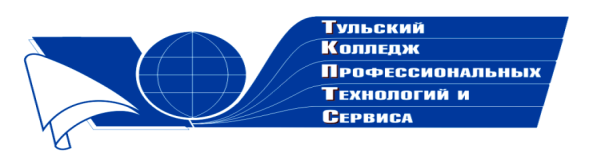 Государственное профессиональноеобразовательное учреждение  Тульской области «Тульский колледж профессиональных технологий и сервиса»СертификатНастоящим подтверждается, что Скидоненко Ирина Владимировнапринимала участие   в общероссийском заочном конкурсе «Законы экологии и будущее планеты»  с работой «Законы экологии и будущее планеты»в номинации «Рисунки»Научный руководитель: Троицкая Александра Викторовна     Директор ГПОУ ТО       «ТКПТС»                                     С.С. Курдюмов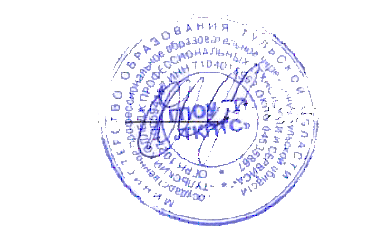 2020 год